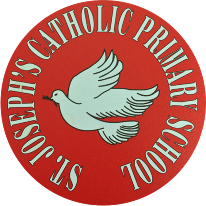 St Joseph’s Catholic Primary School - LEARNING AT HOME PLANNINGSt Joseph’s Catholic Primary School - LEARNING AT HOME PLANNINGYEAR EYFS Foundation 1YEAR EYFS Foundation 1Date wb 8.6.20Date wb 8.6.20Weekly Mathematics Tasks (Aim to do 1 per day)Weekly Reading Tasks (Aim to do 1 per day)New number number 8 to explore. Watch number blocks number 8.song. Revise the numbers 1 to 8. Which ones do we recognise?  Can we count accurately 8 objects?Practice reciting numbers 1 to 10 and beyond.  Can we start counting from different numbers?Google – themathsfactor.com for the free maths games. There’s a really good Yetti counting game to try.There are dozens of episodes of CBeebies bedtime stories on iplayer. Google: bbc.co.uk/iplayer/episodes/ b00jdim2/cbeebies-bedtime-storiesVisit BBC sounds. There are more than 100 short stories to listen to for free as well as many books.bbc.co.uk/sounds/category/audiobooksRead ‘Guess How Much I love You’ by Sam McBratney. Weekly Phonics / Spelling Tasks (Aim to do 1 per day)Weekly Writing Tasks (Aim to do 1 per day)New sound this week is the letter ‘c’.  What begins with the letter ‘c’?  Write them down and draw pictures for each one.  Find things in the house, garden or park  beginning with the letter ‘c’. Continue to practice hearing sounds in the environment.  Sounds taught are s,a,t,p,i n,m,d, g, o . Practice these sounds and think of things beginning with those letters .  Play I spy using the letters learnt – s,a,t,p,i,n, m,d, g, o. Remember :If your child is finding hearing the sounds too tricky at the moment just look at and recognise environmental sounds and animal sounds.  When they are ready just do one letter at a time.  If it’s the letter ‘s’, try to find things and say words beginning with this letter all week.  Go to ‘jolly phonics’ on youtube for catchy songs for each letter sound.New long letters to practice ‘m’. Remember start at the top, draw a line down then up and round down, up round and down.  Keep practising this letter and revise all the things that begin with a ‘m’ sound. Keep practising the long ladder letters – p, b, t, n, m   Encourage any form of mark making.  Maybe you could write a little note to mum or dad or anyone in your family to say ‘I love you’   Emergent writing is always the first step towards writing so any squiggles on a sheet are great.  Ask your child what does that say? Hopefully they will tell you all the wonderful things they would like from the shops.Don’t forget to keep practising your name.Foundation subjects and Learning Project - to be done throughout the weekTime Capsule
Make a time capsule to record these unusual times! 
Use a jar, box or tube to add your things into. 
Write a note or letter about what is happening in the world now 
Draw a picture of you and your family or take a photograph 
Add a newspaper clipping in to show the date 
Write all of your favourite things- to eat, to do and to see in our beautiful world SunflowerCheck on your sunflower each day- does it need watering? Has it started to grow? 
Maybe you could have a go at measuring the size of your sunflower, what will you use ?Talk about why it is growing and what it is going to grow intoThinking about sunflowers- can you look up some sunflower art? Which artists have painted pictures of sunflowers, can you find out? Have a go at painting your own sunflower picture!MUSIC - Don’t forget about the music packages I’ve put online using YUMU.  These are really fun activities and songs just for you. Let’s get physical! Enjoy being outside and catching the rain. Look for changes outside because of the weather.  I bet you can find some mini -beasts hiding under the pots/logs / leaves/ Google: Funky Finger activities to keep those fingers moving to help you build up strength in your hands and fingers.Pray togetherGod, my friend, it is time for bed.
Time to rest my sleepy head.
I pray to you before I do.
Please guide me down the path that's true.
Amen
 Additional learning resources parents may wish to engage with. 
Classroom secrets – kids.classroomsecrets.co.ukCBeebies Radio – bbc.co.uk/cbeebies/radioKeep Early Years Unique – keyu.co.uk/new-learning-at-home-togetherTeacher Tips We would love to see any work you have completed on the school twitter page or you can put your work in an envelope and bring it into school.  Any pictures, letters or cards are gratefully received by Mrs Lester and Mrs Langan.Stay safe everyone and we hope we will see you soon.